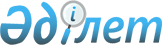 Об организации и обеспечении очередного призыва граждан на воинскую службу в апреле-июне и октябре-декабре 2011 года
					
			Утративший силу
			
			
		
					Постановление акима Махамбетского района Атырауской области № 115 от 29 марта 2011 года. Зарегистрировано Департаментом юстиции Атырауской области 11 апреля 2011 года № 4-3-156. Утратило силу постановлением акима Махамбетского района Атырауской области от 25 мая 2012 года № 182

      Сноска. Утратило силу постановлением акима Махамбетского района  Атырауской области № 182 от 25.05.2012.



      В соответствии со статьей 31 Закона Республики Казахстан от 23 января 2001 года № 148 "О местном государственном управлении и самоуправлении в Республике Казахстан", Законом Республики Казахстан от 8 июля 2005 года № 74 "О воинской обязанности и воинской службе", Указом Президента Республики Казахстан от 3 марта 2011 года № 1163 "Об увольнении в запас военнослужащих срочной воинской службы, выслуживших установленный срок воинской службы и очередном призыве граждан Республики Казахстан на срочную воинскую службу в апреле-июне и октябре-декабре 2011 года" и постановлением Правительства Республики Казахстан от 11 марта 2011 года № 250 "О реализации Указа Президента Республики Казахстан от 3 марта 2011 года № 1163 "Об увольнении в запас военнослужащих срочной воинской службы, выслуживших установленный срок воинской службы и очередном призыве граждан Республики Казахстан на срочную воинскую службу в апреле-июне и октябре–декабре 2011 года", акимат района ПОСТАНОВЛЯЕТ:



      1. Организовать и обеспечить очередной призыв на срочную воинскую службу в апреле-июне и октябре-декабре 2011 года граждан мужского пола в возрасте от восемнадцати до двадцати семи лет, не имеющих права на отсрочку или освобождение от призыва, а также граждан, отчисленных из учебных заведений, не достигших двадцати семи лет и не выслуживших установленные сроки воинской службы по призыву.



      2. В целях организации и прохождения очередного призыва граждан на воинскую службу утвердить составы районной призывной и резервной комиссий согласно приложению 1.



      3. Согласно приложению 2 районному отделу занятости и социальных программ и аппарату акима Махамбетского сельского округа выделить технических работников в распоряжение отдела по делам обороны Махамбетского района.



      4. Рекомендовать центральной районной больнице (по согласованию) обеспечить оборудованием призывные (сборные) пункты медикаментами, инструментарием, медицинским и хозяйственным имуществом.



      5. За членами призывной комиссии, медицинскими, техническими работниками, а также лицами обслуживающего персонала, командируемыми для работы на призывных участках и сборных пунктах, на время исполнения своих обязанностей сохраняются места работы, занимаемые должности и заработная плата.



      6. Если исполнение указанными лицами своих обязанностей связано с командировками, аппарату акима района обеспечить возмещение им расходов на проезд от места жительства к месту работы и обратно, наем жилья, а также командировочные расходы.



      7. Акимам сельских округов обеспечить на территории своих округов явку в призывную комиссию всех граждан подлежащих призыву и выделением автомобильного транспорта.



      8. Рекомендовать районному отделу внутренних дел (по согласованию):



      1) обеспечить розыск и доставку лиц в отдел по делам обороны, уклоняющихся от призыва на воинскую службу, а также охрану общественного порядка в районном призывном пункте и при отправке призывников в районную и областную призывные комиссии;



      2) организовать группу для определения место жительства и розыска лиц, уклоняющихся от призыва.



      9. Контроль за исполнением настоящего постановления возложить на заместителя акима района С. Арстанова.



      10. Настоящее постановление вступает в силу со дня государственной регистрации и вводится в действие по истечении десяти календарных дней после дня официального опубликования.

 

 

     Сноска. Приложение 1 с изменениями, внесенным постановлением акимата Махамбетского района от 29.08.2011 № 265.

  

Состав районной призывной комиссии

  

Резервый состав районной призывной комиссии

  

Количество технических работников, выделенных в отдел по делам обороны Махамбетского района в связи с очередным призывом в апреле-июне и октябре-декабре 2011 года

 
					© 2012. РГП на ПХВ «Институт законодательства и правовой информации Республики Казахстан» Министерства юстиции Республики Казахстан
				

      Аким районаУ. Зинуллин

      Согласовано:

      Главный врач центральной

      районной больницы

      Начальник отдела внутренних дел

      Махамбетского района

      Начальник отдела по делам обороны

      Махамбетского районаЕ. Сабиров




Н. Исаев




Б. Карткужаков

Приложение 1 

Утвержден постановлением

акимата района № 115 

от 29 марта 2011 года 

Карткужаков Бекболат Жумабаевич-Начальник районного отдела по делам обороны, председатель комиссии (по согласованию);

 

Аруев Нұрғали Латифұлы-Начальник отдела по организации кадров и государственно-правовых работ аппарата акима района, заместитель председателя комиссии.

 

Члены комиссии:

 

Члены комиссии:

 

Члены комиссии:

 

Сабиров Еркин Бекетович-Главный врач центральной районной больницы, председатель медицинской комиссии (по согласованию);

 

Тажбентаев Ануар Сайлаубайевич-Заместитель начальника районного отдела внутренних дел (по согласованию);

 

Ердаулетова Камшат Максотовна-медсестра районной поликлиники, секретарь комиссии (по согласованию)

 

Джазбаев Ермек Тлеккабылович-Заместитель начальника районного отдела по делам оборона, председатель комиссии (по согласованию);

 

Алипов Роман Зулпухарович-Главный специалист-юрист отдела по организации кадров и государственно-правовых работ аппарата акима района, заместитель председателя комиссии.

 

Члены комиссии:

 

Члены комиссии:

 

Члены комиссии:

 

Молдашева Бактылы Умбетовна-Врач терапевт районной поликлиники, председатель медицинской комиссии

(по согласованию);

 

Дингилов Мендали Бактыгалиевич-Специалист по кадрам районного отдела внутренних дел (по согласованию);

 

Жумагалиева Райса Халыковна-Старший помощник начальника отделения набора военнослужащих по контракту и призыва районного отдела по делам оборона, секретарь комиссии (по согласованию).

 

Приложение 2 

к постановлению акимата района

№ 115 от 29 марта 2011 года 

№Наименование организацииСроки выделенияЧисло работников

 

1.Районный отдел занятости и социальных программапрель-июнь октябрь-декабрь1

 

2.Аппарат акима Махамбетского сельского округаапрель-июнь

октябрь-декабрь4

 